Муниципальное казенное общеобразовательное учреждение «Затеченская основная общеобразовательная школа»«Неделя детской книги – 2012»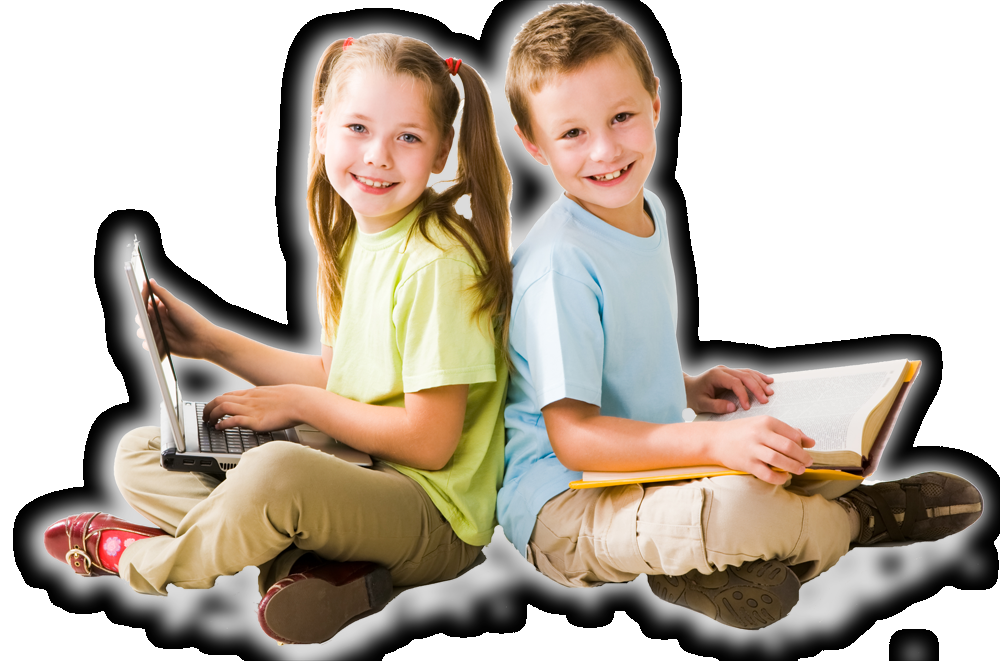 Проект учащихся 4 класса«Я – читатель»2012Название проекта: «Я – читатель»Описание проекта: создание сборника отзывов учащихся о своих любимых книгах.Цель: активизировать читательскую деятельность учащихся.Задачи:Составить список любимых книг учащихся;Научить детей подходить к процессу чтения творчески;Расширить круг чтения;Предложить учащимся примерить на себя разные социальные роли – читателя, критика, языковеда, художника, автора, родителя;Выполнить иллюстрации к наиболее понравившимся произведениям.Проект выполняли учащиеся 4 класса МКОУ «Затеченская основная общеобразовательная школа».Руководитель проекта: Федерягина Ольга Николаевна.Литература:Ермолаева В.Г. Дневник юного читателя. – М.: Ювента, 2008.Ты читатель1.Как называется книга, которую ты прочитал(а)?__________________________________________________________________________2.Кто её написал? Это настоящая фамилия автора или псевдоним? (Если псевдоним, узнай настоящую фамилию автора.) Это русский (советский) писатель или зарубежный?____________________________________________________________________________________________________________________________________________________3.Кто главный герой книги? Напиши своё мнение о нём.______________________________________________________________________________________________________________________________________________________________________________________________________________________________4.Какой эпизод тебе наиболее запомнился? Кратко опиши последовательность событий и попроси одноклассников отгадать, что это за произведение.__________________________________________________________________________________________________________________________________________________________________________________________________________________________________________________________________________________________________________________________________________________________________________________Ты языковед5.Какие незнакомые слова тебе встретились? Выпиши их и узнай, что они обозначают.____________________________________________________________________________________________________________________________________________________________________________________________________________________________________________________________________________________________________________________________________________________________________________________________________________________________________________________________Ты критик6.Напиши письмо другу, в котором расскажи о прочитанной книге, дай ей свою оценку, порекомендуй ему прочесть её или, наоборот, отговори. Напиши отзыв, (начни его словами: «Книга мне понравилась (не понравилась), потому что в ней… ), рецензию или критическую статью как настоящий литературный критик.____________________________________________________________________________________________________________________________________________________________________________________________________________________________________________________________________________________________________________________________________________________________________________________________________________________________________________________________________________________________________________________________________________________________________________________________________________________________________________________________________________________________________________________________________________________________________________________________________________________________________________________________________________________________________________________________________________________________________________________________________________________________________________________________________________Ты будущий(ая) папа (мама)7.Порекомендовал бы ты прочесть эту книгу своему сыну или дочке? Объясни, почему__________________________________________________________________________________________________________________________________________________________________________________________________________________________Ты автор8.Попытайся написать продолжение прочитанной книги или измени конец. Что станет с любимыми героями в будущем?__________________________________________________________________________________________________________________________________________________________________________________________________________________________________________________________________________________________________________________________________________________________________________________________________________________________________________________________________________________________________________________________________________________________________________________________________________________________________________________________________________________________________________________________________________________________________________________________________________________________________________________________________________________________________________________________________________________________________________________________________Ты художник9.Попробуй изобразить главных героев, понравившийся эпизод или нарисуй обложку книги, так чтобы по ней можно было понять, о чём жэта книга.